Bydgoszcz, 13 stycznia 2021 r.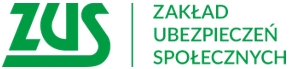 Informacja prasowa15 stycznia upływa ważny termin ws. zwolnienia ze składek15 stycznia upływa termin składania wniosków o zwolnienie z obowiązku opłacania składek za lipiec, sierpień i wrzesień 2020 roku. Wnioski w tej sprawie mogą złożyć właściciele hoteli i podobnych obiektów zakwaterowania, a także organizatorzy turystyki. Wcześniejsza tarcza 5.0 zwana też tarczą branżową, uprawniała określone branże do zwolnienia z obowiązku opłacania składek za lipiec, sierpień i wrzesień 2020 r. Mogli o to się ubiegać płatnicy z sektora turystycznego, hotelarskiego, organizacji i obsługi targów, konferencji, wystaw. Na podstawie Tarczy antykryzysowej 6.0 kolejne branże mogą wystąpić o zwolnienie z opłacania składek za ten okres. Warunkiem jest m.in. spadek przychodu o 75% za pierwszy miesiąc objęty wnioskiem w stosunku do analogicznego miesiąca z ubiegłego roku. Od 30 grudnia 2020 r. do 15 stycznia 2021 r. wnioski w tej sprawie mogą składać hotele i podobne obiekty zakwaterowania, a także organizatorzy turystyki. Co ważne wszystkie wnioski o zwolnienia ze składek należy przesyłać przez Platformę Usług Elektronicznych ZUS – informuje Krystyna Michałek, rzecznik regionalny ZUS województwa kujawsko-pomorskiego.Zwolnienie będzie obejmować także składki opłacone. Jeśli przedsiębiorca je opłacił, będzie mógł uzyskać zwrot nadpłaty lub przeznaczyć na przyszłe składki. „Od blisko roku realizowane przez nas wsparcie dociera do wielu podmiotów. Łączna pomoc z ZUS sięga ok 30 mld złotych. Zwolniliśmy ze składek ponad 2 mln firm na ponad 13 mld złotych. Wypłaciliśmy ok. 2,7 mln świadczeń postojowych na ponad 5,3 mld złotych" – mówi prof. Gertruda Uścińska, prezes Zakładu Ubezpieczeń Społecznych.„W województwie kujawsko-pomorskim kwota zwolnienia z opłacania składek przekroczyła ponad 
634,7 mln zł, a w ramach świadczenia postojowego na konta przedsiębiorców i osób wykonujących umowy cywilnoprawne trafiło ponad 253,6 mln zł ” – mówi Krystyna Michałek.Od 30 grudnia ubiegłego roku przedsiębiorcy mogą wnioskować również o zwolnienie z opłacania składek za listopad 2020 r. w ramach najnowszej Tarczy antykryzysowej 6.0. W tym przypadku wnioski można składać do końca stycznia. Szczegółowe informacje o warunkach wsparcia z Tarczy antykryzysowej 6.0, terminach składania wniosków i konkretnych kodach PKD, które kwalifikują do skorzystania z pomocy, są dostępne na stronie internetowej www.zus.pl.Krystyna MichałekRzecznik Regionalny ZUSWojewództwa Kujawsko-Pomorskiego